TLC-TnT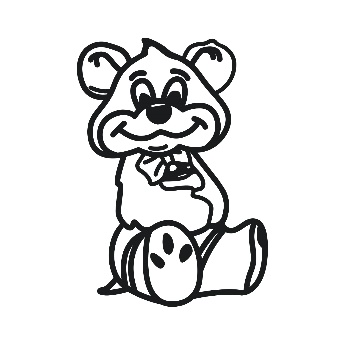 En conjunto con las Escuelas Públicas de Portland y la Ciudad de PortlandFORMA DE REGISTRACIÓN DEL CAMPAMENTO$5.00 Donación Sugerida (para cubrir los costos de la playera y las excursiones)  Información sobre niño(a):Contacto de Emergencia #1Contacto de Emergencia #2Permiso de Padre de Familia:Estoy de acuerdo a que mi hijo(a) vaya en excursiones (e.g. Tri-Met, Bus de la escuela, Caminando).Estoy de acuerdo a que las fotos que se tomen sean utilizadas para relaciones públicas (e.g. folletos, periódico, contenido en la red).Semanas del Campamento: Escoja la(s) semana(s) para las que registra a su hijo(a) (según el grado en que estará el PROXIMO ANO).Usted va a necesitar mandar esta forma por correo a 5744 N. Moore Ave, Portland OR 97217 o traiga una copia el primer dia del campamento. Si usted tiene preguntas, favor de contactar a Faye Palmerton al (503) 970-4324.   Nombre:  Edad:Cumpleaños: Sexo:  Grado es:  Grado es: Escuela:Teléfono del Hogar:Teléfono del Hogar:Teléfono del Hogar:Dirección:Dirección:Dirección:Etnicidad del niño(a)(Escoja UNO)(  ) Indio Nativo   (  ) Negro (Moreno)   (  ) Blanco  Etnicidad del niño(a)(Escoja UNO)(  ) Asiatico/Isleno Pacifico   (  ) Hispano   (  ) OtroServicios que recibe la familia – CONFIDENCIAL(Marque todos los servicios)(  ) Assistencia de effectivo(  ) Seguro Social(  ) Estampillas de Comida(  ) Almuerzo Gratuito/Reducido(  ) Cabeza del hogar Soltero(a) Por favor explique cualquier problema médico o alergias a alimentos aqui:Nombre:Relación del Niño(a):Email:Número de Teléfono:Nombre:Relación del Niño(a):Email:Número de Teléfono:Padre de FamiliaFechaPadre de FamiliaFecha(  )Semana 1: Julio 10-13Grado: Pre-K al 1ro El campamento será en la escuela primaria Clarendon,localizada en 9325 N. Van Houten Ave, Port. OR 97203.Campamento corre entre las 8:30am a las 2:30 pm.(  )Semana 2: Julio 17-20Grado: 2do al 3ro El campamento será en la escuela primaria Clarendon,localizada en 9325 N. Van Houten Ave, Port. OR 97203.Campamento corre entre las 8:30am a las 2:30 pm.(  )Semana 3: Julio 24-27Grado: 4to al 6to El campamento será en la escuela primaria Clarendon,localizada en 9325 N. Van Houten Ave, Port. OR 97203.Campamento corre entre las 8:30am a las 2:30 pm.